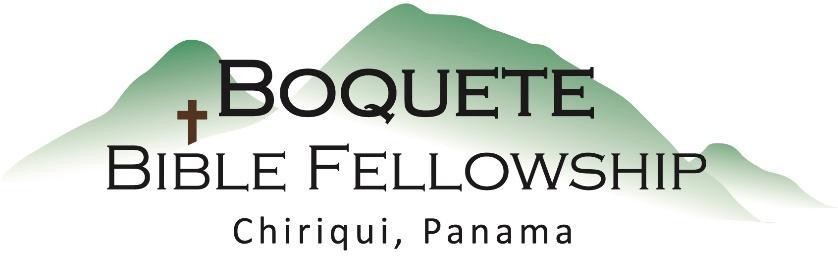 Adoración Dominical – 3 de abril, 2022        Bienvenida y Anuncios          Oración de limpieza: Salmo 103:8,10-12           Llamado a la adoración: 1 Crónicas 16:31-36          Adoración a través del Canto           Adoración a través de las Ofrendas          La oración de iluminación Sermón: Romanos 1:7 – Amado por DiosSanta CenaRespuestaBendición: 2 Tesalonicenses 2:16-17Anuncios para esta semanaEstudio Bíblico de los miércoles – El estudio Bíblico del Fin de los Tiempos a las 10:30am en la iglesia; Estaremos terminando Apocalipsis 22.Estudios Bíblico para las damas– Karen está liderando un estudio para las damas los jueves a las 10:00am en la iglesia. Todas las damas están invitadas a participar.Boletín informativo – ¿Está usted en la lista para recibir el boletín? Esta es la forma principal de comunicar lo que sucede durante la semana. Puede apuntarse en la mesa de bienvenida o boquetebible@gmail.com.Romanos 1:7 – Amado por DiosA todos los amados de Dios que están en Roma, llamados a ser santos: Gracia y paz a ustedes de parte de Dios nuestro Padre y del Señor Jesucristo.Notas del SermónUna breve reseña de nuestro “llamado”Dos maneras en que Dios ama; dos maneras en que las personas son amadas por Dios:En lo que respecta a este amor de Dios del versículo 7:1.) Este amor de Dios es un amor especial __electivo__ que Él tiene por Su       pueblo.2.) Este amor de Dios es un amor de __alianza__.3.) Este amor de Dios es un amor ___seguro___.Otras Escrituras utilizadas/en referencia: Romanos 3,8; Mateo 5:44-45; Juan 3:16; Efesios 5:25; Gálatas 2:20; Salmo 36:7; 25;26; Isaías 63:7; Jeremías 31:3; Efesios 2:4-5; 1 Juan 3:1; Romanos 5:5; Jeremías 32:39-40 (ver también, Ezequiel 11, 36; Jeremías 31); Lucas 22:20; Romanos 8:35-38